I. Cel ćwiczenia (OBOWIĄZKOWO !) II. Schemat stanowiska (schemat/rysunek stanowiska z opisem podstawowych elementów, z zaznaczeniem punktów pomiarowych i wielkości mierzonych) III. Zależności potrzebne do opracowania wyników pomiaru (wzory wykorzystane do opracowania wyników pomiaru, objaśnienia wielkości występujących we wzorach) IV. Wyniki pomiarów (wyniki pomiarów/tabele z wynikami pomiarów, jednostki mierzonych wielkości – takie jak na przyrządach pomiarowych; przebiegi mierzonych wielkości, np. w zależności od czasu) IV.I. Wyniki pomiarów w jednostkach układu SI (jeżeli jednostki na przyrządach pomiarowych nie są podstawowymi jednostkami układu SI, to należy wyniki pomiaru wyrazić w jednostkach układu SI, które są wymagane we wzorach wykorzystywanych do obliczeń) V. Obliczenia (Korzystając z zależności opisanych w pkt. III należy przeprowadzić obliczenia; w przypadku serii pomiarów 
w sprawozdaniu należy przedstawić obliczenia dla jednego wybranego odczytu, pozostałe wyniki zamieścić w tabelach; ocena błędów) V.I. Wyniki obliczeń (Zebrane i uporządkowane wyniki obliczeń zaprezentowane w tabelach) V.II. Graficzna prezentacja wyników – wykresy  (Prezentacja wyników obliczeń w postaci graficznej – wykresy)  VI. Wnioski (OBOWIĄZKOWO !) Uwaga: W zależności od realizowanego tematu mogą być ćwiczenia w opracowaniu, których nie wystąpią wszystkie punkty sprawozdania, np. przy pojedynczych pomiarach nie będzie wykresów, będą też ćwiczenia, w których pewne punkty trzeba będzie powtórzyć, np. pomiar temperatury czy ciśnienia różnymi metodami i przyrządami.     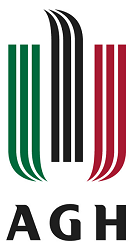 LaboratoriumTermodynamika LaboratoriumTermodynamika Akademia Górniczo – Hutnicza 
im. Stanisława Staszica w Krakowie Wydział Inżynierii Mechanicznej i RobotykiKatedra Systemów Energetycznych 
i Urządzeń Ochrony ŚrodowiskaAkademia Górniczo – Hutnicza 
im. Stanisława Staszica w Krakowie Wydział Inżynierii Mechanicznej i RobotykiKatedra Systemów Energetycznych 
i Urządzeń Ochrony ŚrodowiskaĆwiczenie nr: Temat: Temat: Data wykonania: Data oddania: Ćwiczenie nr: Temat: Temat: Prowadzący:  Prowadzący:  Wykonał/a:  Numer albumu: Wykonał/a:  Numer albumu: Wykonał/a:  Numer albumu: Ocena: Ocena: Kierunek: Kierunek: Grupa laboratoryjna:  Ocena: Ocena: 